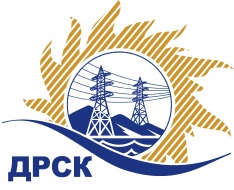 Акционерное Общество«Дальневосточная распределительная сетевая  компания»ПРОТОКОЛ № 250/УР-ВП заседания закупочной комиссии по выбору победителя открытого электронного запроса предложений на право заключения договора на выполнение работ Капитальный ремонт трансформаторов тока СП ЦЭС филиала ХЭС  закупка № 62 раздел 1.1.  ГКПЗ 2016   ЕИС № 31503132420Форма голосования членов Закупочной комиссии: очно-заочная.ПРИСУТСТВОВАЛИ: 10 членов постоянно действующей Закупочной комиссии ОАО «ДРСК»  2-го уровня.ВОПРОСЫ, ВЫНОСИМЫЕ НА РАССМОТРЕНИЕ ЗАКУПОЧНОЙ КОМИССИИ: Об утверждении результатов процедуры переторжки.Об итоговой ранжировке предложений.О выборе победителя запроса предложений.РЕШИЛИ:По вопросу № 1Признать процедуру переторжки состоявшейсяУтвердить окончательные цены заявок участниковПо вопросу № 2Утвердить итоговую ранжировку заявокПо вопросу № 3 3.1 Планируемая стоимость закупки в соответствии с ГКПЗ: 1 000 000,0 руб. без учета НДС; 1 180 000,0 руб. с учетом НДС.3.2 Признать победителем запроса предложений «Капитальный ремонт трансформаторов тока СП ЦЭС» для нужд филиала АО «ДРСК» «Хабаровские электрические сети»  участника, занявшего первое место в итоговой ранжировке по степени предпочтительности для заказчика: ООО "Амур-ЭП" (680032, Хабаровский край, г. Хабаровск, пр-кт 60 лет Октября, 128 А) на условиях: стоимость предложения 1 174 100,00 руб. (цена без НДС: 995 000,00 руб.). Условия оплаты: в течение 30 календарных дней с даты  подписания справки о стоимости выполненных работ КС-3 на основании счета, выставленного Подрядчиком. Срок выполнения работ: 01 апреля – 30 сентября 2016 г. Гарантия на своевременное и качественное выполнение работ, а также на устранение дефектов, возникших по вине Подрядчика, составляет 60 месяцев со дня подписания акта сдачи-приемки. Срок действия оферты до 30.09.2016 г.Ответственный секретарь Закупочной комиссии 2 уровня  		                                                               Т.В.ЧелышеваЧувашова О.В.(416-2) 397-242г.  Благовещенск«05» февраля 2016№п/пНаименование Участника закупки и его адресОбщая цена заявки до переторжки, руб. без НДСОбщая цена заявки после переторжки, руб. без НДСООО "Амур-ЭП" (680032, Хабаровский край, г. Хабаровск, пр-кт 60 лет Октября, 128 А)Предложение, подано 19.01.2016 в 04:03
Цена: 1 174 100,00 руб. (цена без НДС: 995 000,00 руб.)Заявка не поступила2.ООО "ЭТК Энерготранс" (680054, г. Хабаровск, ул. Трехгорная 8)Предложение, подано 19.01.2016 в 03:59
Цена: 1 180 000,00 руб. (цена без НДС: 1 000 000,00 руб.)Заявка не поступилаМесто в итоговой ранжировкеНаименование и адрес участникаЦена заявки  до переторжки без НДС, руб.Окончательная цена заявки без НДС, руб.1 местоООО "Амур-ЭП" (680032, Хабаровский край, г. Хабаровск, пр-кт 60 лет Октября, 128 А)1 174 100,00 руб. (цена без НДС: 995 000,00 руб.)1 174 100,00 руб. (цена без НДС: 995 000,00 руб.)2 местоООО "ЭТК Энерготранс" (680054, г. Хабаровск, ул. Трехгорная 8)1 180 000,00 руб. (цена без НДС: 1 000 000,00 руб.)1 180 000,00 руб. (цена без НДС: 1 000 000,00 руб.)